                        		ЧТО В ДОМЕ, ЧТО НА УЛИЦЕ?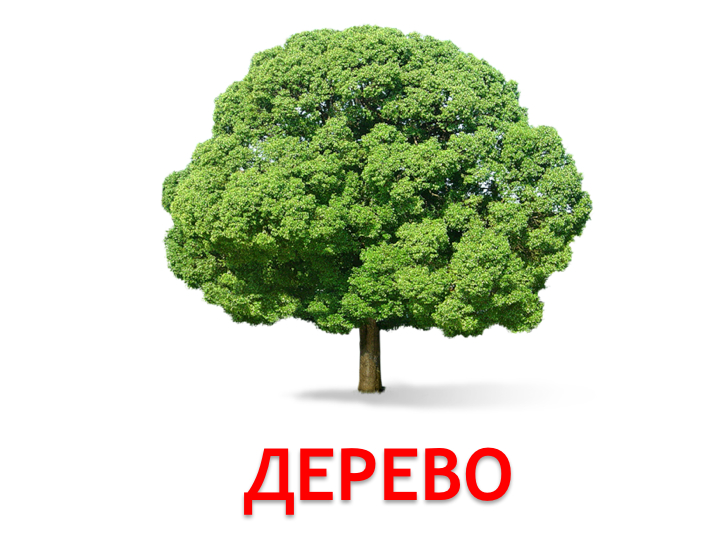 	Прочитай названия игрушек. 	Скажи, какие из них подходят для игры в доме, 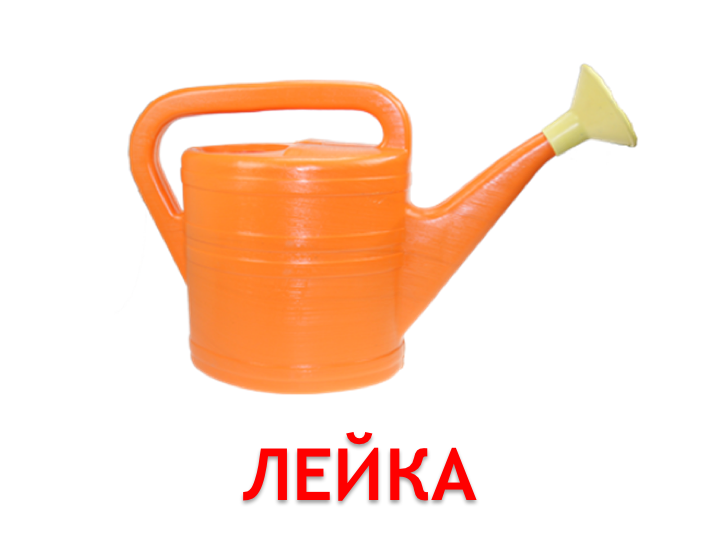 	а какие для игры на улице?                                          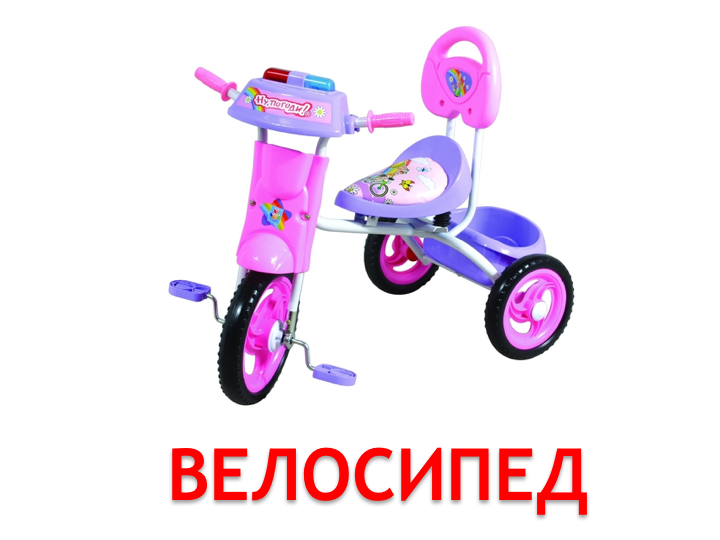 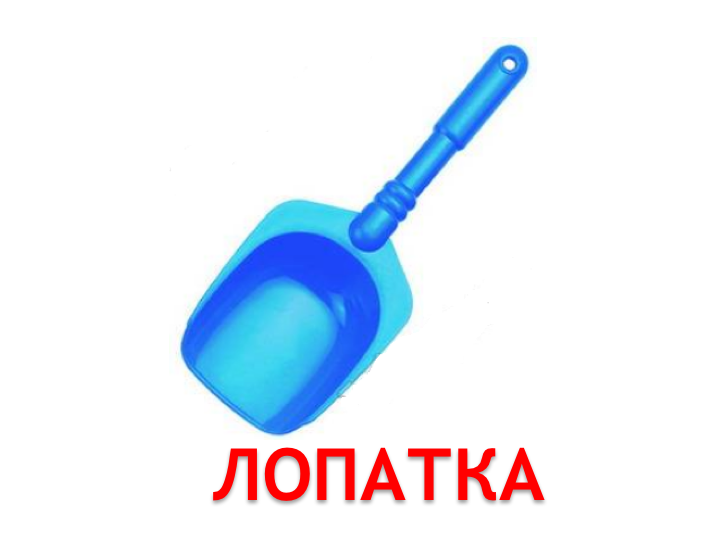 																    НА УЛИЦЕ				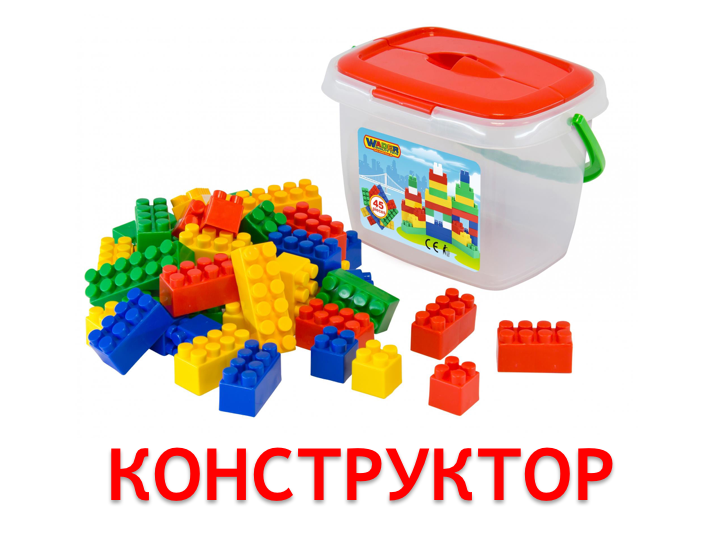 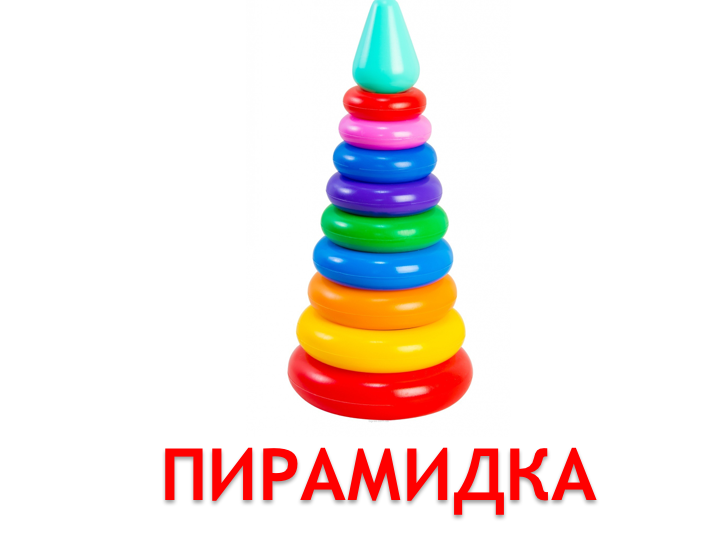 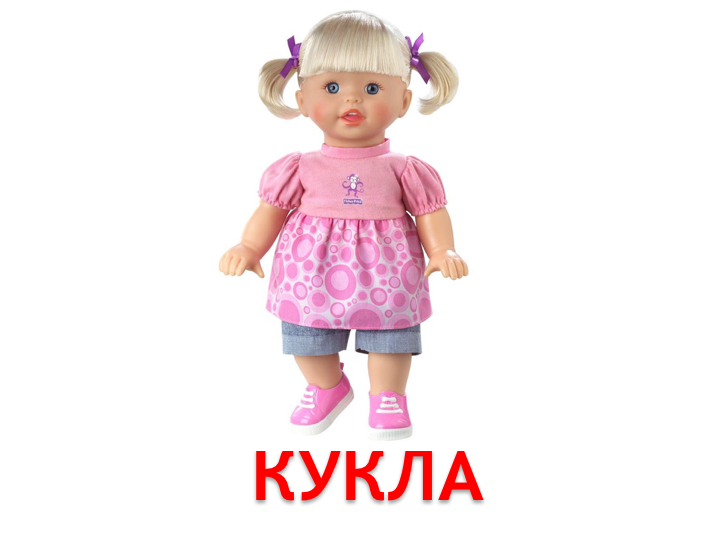 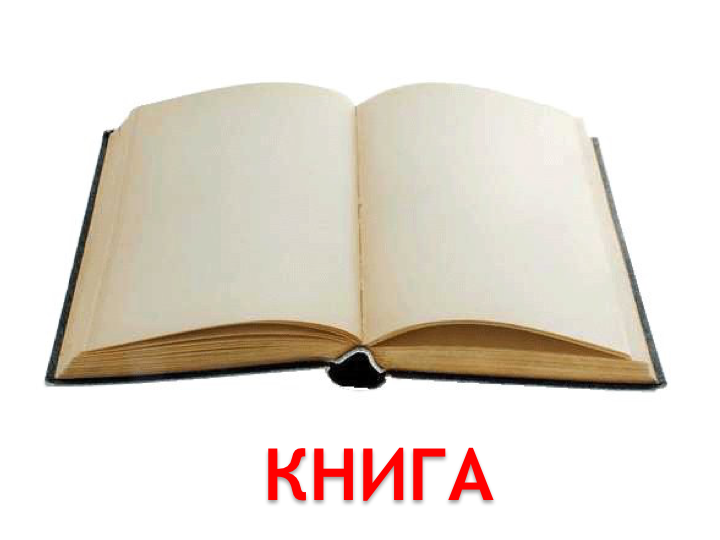 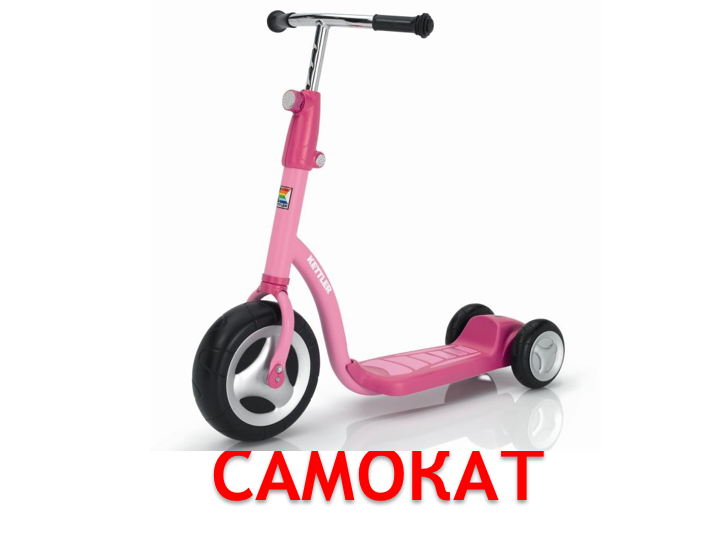 		 В ДОМЕ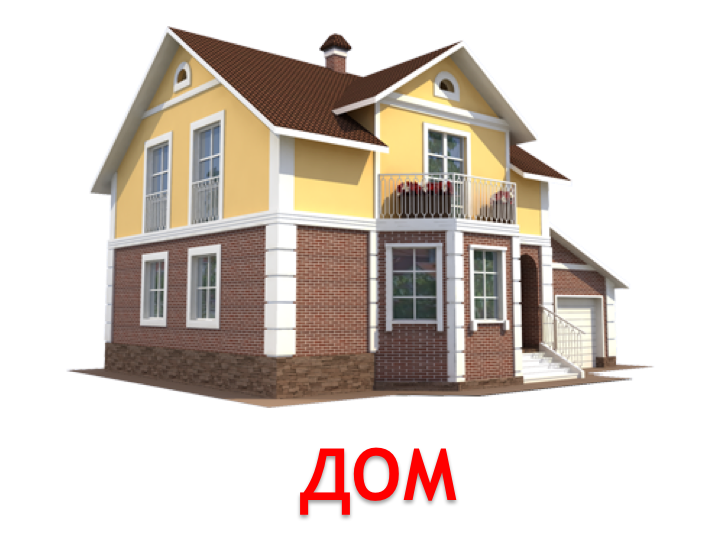 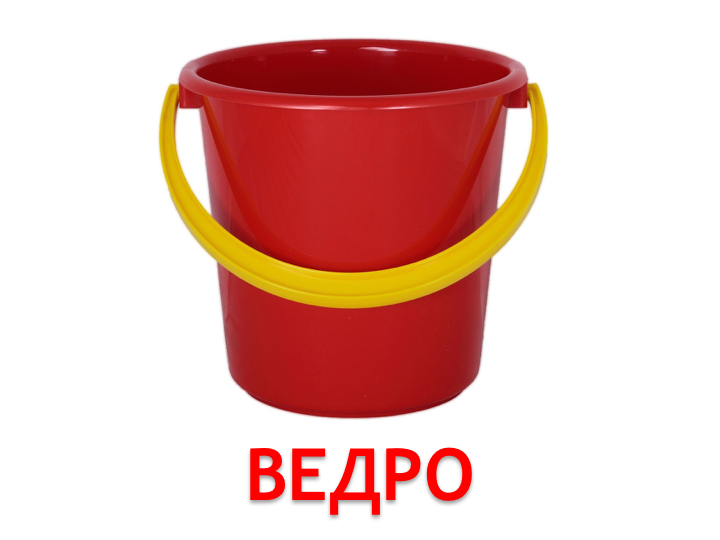 